ПРОЕКТ
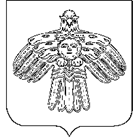 «УЛЫС  ОДЕС»КАР  ОВМÖДЧÖМИНСАСÖВЕТСОВЕТ  ГОРОДСКОГО  ПОСЕЛЕНИЯ  «НИЖНИЙ  ОДЕС»____________________________________________________________________________КЫВКÖРТÖДРЕШЕНИЕ«   »                  2023 года                                                                              № XIV - «О присвоении наименований элементам улично – дорожной сети расположенным на территории городского поселения «Нижний Одес»Руководствуясь статьей 14 Федерального закона от 06.10.2003 
№ 131- ФЗ «Об общих принципах организации местного самоуправления 
в Российской Федерации»,  на основании Постановления Правительства Российской Федерации от 19.11.2014 №1221 «Об утверждении Правил присвоения, изменения и аннулировании адресов»,Совет городского поселения «Нижний Одес» решил:1. Присвоить наименование элементу улично - дорожной сети: Российская Федерация, Республика Коми, Муниципальный район Сосногорск, городское поселение Нижний Одес, поселок городского типа Нижний Одес, улица Старая. Местоположение объекта адресации принять в соответствии с приложением № 1 к настоящему решению;2. Присвоить наименование элементу улично - дорожной сети: Российская Федерация, Республика Коми, Муниципальный район Сосногорск, городское поселение Нижний Одес, поселок городского типа Нижний Одес, улица Луговая.Местоположение объекта адресации принять в соответствии с приложением № 1 к настоящему решению;3. Присвоить наименование элементу улично - дорожной сети: Российская Федерация, Республика Коми, Муниципальный район Сосногорск, городское поселение Нижний Одес, поселок городского типа Нижний Одес, улица Песчаная. Местоположение объекта адресации принять в соответствии с приложением № 1к настоящему решению;4. Присвоить наименование элементу улично - дорожной сети: Российская Федерация, Республика Коми, Муниципальный район Сосногорск, городское поселение Нижний Одес, поселок городского типа Нижний Одес, улица Карьерная.Местоположение объекта адресации принять в соответствии с приложением № 1 к настоящему решению;5. Присвоить наименование элементу улично - дорожной сети: Российская Федерация, Республика Коми, Муниципальный район Сосногорск, городское поселение Нижний Одес, поселок городского типа Нижний Одес, улица Перцовая. Местоположение объекта адресации принять в соответствии с приложением № 1 к настоящему решению;6. Присвоить наименование элементу улично - дорожной сети: Российская Федерация, Республика Коми, Муниципальный район Сосногорск, городское поселение Нижний Одес, поселок городского типа Нижний Одес, улица Кабачковая.Местоположение объекта адресации принять в соответствии с приложением № 1 к настоящему решению;7. Присвоить наименование элементу улично - дорожной сети: Российская Федерация, Республика Коми, Муниципальный район Сосногорск, городское поселение Нижний Одес, поселок городского типа Нижний Одес, улица Свекольная.Местоположение объекта адресации принять в соответствии с приложением № 1 к настоящему решению;8. Присвоить наименование элементу улично - дорожной сети: Российская Федерация, Республика Коми, Муниципальный район Сосногорск, городское поселение Нижний Одес, поселок городского типа Нижний Одес, улица Фиалковая.Местоположение объекта адресации принять в соответствии с приложением № 2 к настоящему решению;9. Присвоить наименование элементу улично - дорожной сети: Российская Федерация, Республика Коми, Муниципальный район Сосногорск, городское поселение Нижний Одес, поселок городского типа Нижний Одес, улица Ростковая.Местоположение объекта адресации принять в соответствии с приложением № 2к настоящему решению;10. Присвоить наименование элементу улично - дорожной сети: Российская Федерация, Республика Коми, Муниципальный район Сосногорск, городское поселение Нижний Одес, поселок городского типа Нижний Одес, улица Кустовая.Местоположение объекта адресации принять в соответствии с приложением № 2 к настоящему решению;11. Присвоить наименование элементу улично - дорожной сети: Российская Федерация, Республика Коми, Муниципальный район Сосногорск, городское поселение Нижний Одес, поселок городского типа Нижний Одес, улица Шиповниковая. Местоположение объекта адресации принять в соответствии с приложением № 2 к настоящему решению;12. Присвоить наименование элементу улично - дорожной сети: Российская Федерация, Республика Коми, Муниципальный район Сосногорск, городское поселение Нижний Одес, поселок городского типа Нижний Одес, улица Дачная.Местоположение объекта адресации принять в соответствии с приложением № 2 к настоящему решению;13. Присвоить наименование элементу улично - дорожной сети: Российская Федерация, Республика Коми, Муниципальный район Сосногорск, городское поселение Нижний Одес, поселок городского типа Нижний Одес, улица Салатная.Местоположение объекта адресации принять в соответствии с приложением № 2 к настоящему решению;14. Присвоить наименование элементу улично - дорожной сети: Российская Федерация, Республика Коми, Муниципальный район Сосногорск, городское поселение Нижний Одес, поселок городского типа Нижний Одес, улица Капустная.Местоположение объекта адресации принять в соответствии с приложением № 3 к настоящему решению;15. Присвоить наименование элементу улично - дорожной сети: Российская Федерация, Республика Коми, Муниципальный район Сосногорск, городское поселение Нижний Одес, поселок городского типа Нижний Одес, улица Жасминовая.Местоположение объекта адресации принять в соответствии с приложением № 3 к настоящему решению;16. Присвоить наименование элементу улично - дорожной сети: Российская Федерация, Республика Коми, Муниципальный район Сосногорск, городское поселение Нижний Одес, поселок городского типа Нижний Одес, улица Пионовая.Местоположение объекта адресации принять в соответствии с приложением № 3 к настоящему решению;17. Присвоить наименование элементу улично - дорожной сети: Российская Федерация, Республика Коми, Муниципальный район Сосногорск, городское поселение Нижний Одес, поселок городского типа Нижний Одес, улица Смородиновая. Местоположение объекта адресации принять в соответствии с приложением № 3 к настоящему решению;18. Присвоить наименование элементу улично - дорожной сети: Российская Федерация, Республика Коми, Муниципальный район Сосногорск, городское поселение Нижний Одес, поселок городского типа Нижний Одес, улица Тепличная.Местоположение объекта адресации принять в соответствии с приложением № 3 к настоящему решению;19. Присвоить наименование элементу улично - дорожной сети: Российская Федерация, Республика Коми, Муниципальный район Сосногорск, городское поселение Нижний Одес, поселок городского типа Нижний Одес, улица Кленовая.Местоположение объекта адресации принять в соответствии с приложением № 3 к настоящему решению;20. Присвоить наименование элементу улично - дорожной сети: Российская Федерация, Республика Коми, Муниципальный район Сосногорск, городское поселение Нижний Одес, поселок городского типа Нижний Одес, улица Гороховая.Местоположение объекта адресации принять в соответствии с приложением № 3 к настоящему решению;21. Присвоить наименование элементу улично - дорожной сети: Российская Федерация, Республика Коми, Муниципальный район Сосногорск, городское поселение Нижний Одес, поселок городского типа Нижний Одес, улица Малиновая.Местоположение объекта адресации принять в соответствии с приложением № 3 к настоящему решению;22. Присвоить наименование элементу улично - дорожной сети: Российская Федерация, Республика Коми, Муниципальный район Сосногорск, городское поселение Нижний Одес, поселок городского типа Нижний Одес, улица Березовая.Местоположение объекта адресации принять в соответствии с приложением № 3к настоящему решению;23. Присвоить наименование элементу улично - дорожной сети: Российская Федерация, Республика Коми, Муниципальный район Сосногорск, городское поселение Нижний Одес, поселок городского типа Нижний Одес, улица Средняя.Местоположение объекта адресации принять в соответствии с приложением № 3 к настоящему решению;24. Присвоить наименование элементу улично - дорожной сети: Российская Федерация, Республика Коми, Муниципальный район Сосногорск, городское поселение Нижний Одес, поселок городского типа Нижний Одес, улица Морковная.Местоположение объекта адресации принять в соответствии с приложением № 4 к настоящему решению;25. Присвоить наименование элементу улично - дорожной сети: Российская Федерация, Республика Коми, Муниципальный район Сосногорск, городское поселение Нижний Одес, поселок городского типа Нижний Одес, улица Ромашковая.Местоположение объекта адресации принять в соответствии с приложением № 4 к настоящему решению;26. Присвоить наименование элементу улично - дорожной сети: Российская Федерация, Республика Коми, Муниципальный район Сосногорск, городское поселение Нижний Одес, поселок городского типа Нижний Одес, улица Калиновая.Местоположение объекта адресации принять в соответствии с приложением № 4 к настоящему решению;27. Присвоить наименование элементу улично - дорожной сети: Российская Федерация, Республика Коми, Муниципальный район Сосногорск, городское поселение Нижний Одес, поселок городского типа Нижний Одес, улица Ягодная.Местоположение объекта адресации принять в соответствии с приложением № 4 к настоящему решению;28. Присвоить наименование элементу улично - дорожной сети: Российская Федерация, Республика Коми, Муниципальный район Сосногорск, городское поселение Нижний Одес, поселок городского типа Нижний Одес, улица Земляничная.Местоположение объекта адресации принять в соответствии с приложением № 4 к настоящему решению;29. Присвоить наименование элементу улично - дорожной сети: Российская Федерация, Республика Коми, Муниципальный район Сосногорск, городское поселение Нижний Одес, поселок городского типа Нижний Одес, улица Брусничная.Местоположение объекта адресации принять в соответствии с приложением № 4 к настоящему решению;30. Присвоить наименование элементу улично - дорожной сети: Российская Федерация, Республика Коми, Муниципальный район Сосногорск, городское поселение Нижний Одес, поселок городского типа Нижний Одес, улица Болотная.Местоположение объекта адресации принять в соответствии с приложением № 4 к настоящему решению;31. Присвоить наименование элементу улично - дорожной сети: Российская Федерация, Республика Коми, Муниципальный район Сосногорск, городское поселение Нижний Одес, поселок городского типа Нижний Одес, улица Осенняя.Местоположение объекта адресации принять в соответствии с приложением № 4 к настоящему решению;32. Присвоить наименование элементу улично - дорожной сети: Российская Федерация, Республика Коми, Муниципальный район Сосногорск, городское поселение Нижний Одес, поселок городского типа Нижний Одес, улица Грибная.Местоположение объекта адресации принять в соответствии с приложением № 4 к настоящему решению;33. Присвоить наименование элементу улично - дорожной сети: Российская Федерация, Республика Коми, Муниципальный район Сосногорск, городское поселение Нижний Одес, поселок городского типа Нижний Одес, улица Клюквенная.Местоположение объекта адресации принять в соответствии с приложением № 4 к настоящему решению;34. Присвоить наименование элементу улично - дорожной сети: Российская Федерация, Республика Коми, Муниципальный район Сосногорск, городское поселение Нижний Одес, поселок городского типа Нижний Одес, улица Короткая.Местоположение объекта адресации принять в соответствии с приложением № 4 к настоящему решению;35. Присвоить наименование элементу улично - дорожной сети: Российская Федерация, Республика Коми, Муниципальный район Сосногорск, городское поселение Нижний Одес, поселок городского типа Нижний Одес, улица Черничная.Местоположение объекта адресации принять в соответствии с приложением № 4 к настоящему решению;36. Присвоить наименование элементу улично - дорожной сети: Российская Федерация, Республика Коми, Муниципальный район Сосногорск, городское поселение Нижний Одес, поселок городского типа Нижний Одес, улица Осиновая.Местоположение объекта адресации принять в соответствии с приложением № 5 к настоящему решению;37. Присвоить наименование элементу улично - дорожной сети: Российская Федерация, Республика Коми, Муниципальный район Сосногорск, городское поселение Нижний Одес, поселок городского типа Нижний Одес, улица Пихтовая.Местоположение объекта адресации принять в соответствии с приложением № 5 к настоящему решению;38. Присвоить наименование элементу улично - дорожной сети: Российская Федерация, Республика Коми, Муниципальный район Сосногорск, городское поселение Нижний Одес, поселок городского типа Нижний Одес, улица Ровная.Местоположение объекта адресации принять в соответствии с приложением № 5 к настоящему решению;39. Присвоить наименование элементу улично - дорожной сети: Российская Федерация, Республика Коми, Муниципальный район Сосногорск, городское поселение Нижний Одес, поселок городского типа Нижний Одес, улица Конечная.Местоположение объекта адресации принять в соответствии с приложением № 5 к настоящему решению;40. Присвоить наименование элементу улично - дорожной сети: Российская Федерация, Республика Коми, Муниципальный район Сосногорск, городское поселение Нижний Одес, поселок городского типа Нижний Одес, улица Дальняя.Местоположение объекта адресации принять в соответствии с приложением № 5 к настоящему решению;41. Присвоить наименование элементу улично - дорожной сети: Российская Федерация, Республика Коми, Муниципальный район Сосногорск, городское поселение Нижний Одес, поселок городского типа Нижний Одес, улица Парниковая.Местоположение объекта адресации принять в соответствии с приложением № 5 к настоящему решению;42. Присвоить наименование элементу улично - дорожной сети: Российская Федерация, Республика Коми, Муниципальный район Сосногорск, городское поселение Нижний Одес, поселок городского типа Нижний Одес, улица Гвоздичная.Местоположение объекта адресации принять в соответствии с приложением № 5 к настоящему решению;43. Присвоить наименование элементу улично - дорожной сети: Российская Федерация, Республика Коми, Муниципальный район Сосногорск, городское поселение Нижний Одес, поселок городского типа Нижний Одес, улица Абрикосовая.Местоположение объекта адресации принять в соответствии с приложением № 5 к настоящему решению;44. Присвоить наименование элементу улично - дорожной сети: Российская Федерация, Республика Коми, Муниципальный район Сосногорск, городское поселение Нижний Одес, поселок городского типа Нижний Одес, улица Васильковая.Местоположение объекта адресации принять в соответствии с приложением № 6 к настоящему решению;45. Присвоить наименование элементу улично - дорожной сети: Российская Федерация, Республика Коми, Муниципальный район Сосногорск, городское поселение Нижний Одес, поселок городского типа Нижний Одес, улица Вишневая.Местоположение объекта адресации принять в соответствии с приложением № 6 к настоящему решению;46. Присвоить наименование элементу улично - дорожной сети: Российская Федерация, Республика Коми, Муниципальный район Сосногорск, городское поселение Нижний Одес, поселок городского типа Нижний Одес, улица Длинная.Местоположение объекта адресации принять в соответствии с приложением № 6 к настоящему решению;47. Присвоить наименование элементу улично - дорожной сети: Российская Федерация, Республика Коми, Муниципальный район Сосногорск, городское поселение Нижний Одес, поселок городского типа Нижний Одес, улица Летняя.Местоположение объекта адресации принять в соответствии с приложением № 7 к настоящему решению;48. Присвоить наименование элементу улично - дорожной сети: Российская Федерация, Республика Коми, Муниципальный район Сосногорск, городское поселение Нижний Одес, поселок городского типа Нижний Одес, улица Лучистая.Местоположение объекта адресации принять в соответствии с приложением № 7 к настоящему решению;49. Присвоить наименование элементу улично - дорожной сети: Российская Федерация, Республика Коми, Муниципальный район Сосногорск, городское поселение Нижний Одес, поселок городского типа Нижний Одес, улица Светлая.Местоположение объекта адресации принять в соответствии с приложением № 7 к настоящему решению;50. Присвоить наименование элементу улично - дорожной сети: Российская Федерация, Республика Коми, Муниципальный район Сосногорск, городское поселение Нижний Одес, поселок городского типа Нижний Одес, улица Солнечная.Местоположение объекта адресации принять в соответствии с приложением № 8 к настоящему решению;51. Присвоить наименование элементу улично - дорожной сети: Российская Федерация, Республика Коми, Муниципальный район Сосногорск, городское поселение Нижний Одес, поселок городского типа Нижний Одес, улица Радужная.Местоположение объекта адресации принять в соответствии с приложением № 8 к настоящему решению;52. Присвоить наименование элементу улично - дорожной сети: Российская Федерация, Республика Коми, Муниципальный район Сосногорск, городское поселение Нижний Одес, поселок городского типа Нижний Одес, улица Огородная.Местоположение объекта адресации принять в соответствии с приложением № 8 к настоящему решению;53. Присвоить наименование элементу улично - дорожной сети: Российская Федерация, Республика Коми, Муниципальный район Сосногорск, городское поселение Нижний Одес, поселок городского типа Нижний Одес, улица Звездная.Местоположение объекта адресации принять в соответствии с приложением № 8 к настоящему решению;54. Присвоить наименование элементу улично - дорожной сети: Российская Федерация, Республика Коми, Муниципальный район Сосногорск, городское поселение Нижний Одес, поселок городского типа Нижний Одес, улица Туманная.Местоположение объекта адресации принять в соответствии с приложением № 8 к настоящему решению;55. Присвоить наименование элементу улично - дорожной сети: Российская Федерация, Республика Коми, Муниципальный район Сосногорск, городское поселение Нижний Одес, поселок городского типа Нижний Одес, улица Последняя.Местоположение объекта адресации принять в соответствии с приложением № 8 к настоящему решению;56. Присвоить наименование элементу улично - дорожной сети: Российская Федерация, Республика Коми, Муниципальный район Сосногорск, городское поселение Нижний Одес, поселок городского типа Нижний Одес, улица Тундровая.Местоположение объекта адресации принять в соответствии с приложением № 9 к настоящему решению;57. Присвоить наименование элементу улично - дорожной сети: Российская Федерация, Республика Коми, Муниципальный район Сосногорск, городское поселение Нижний Одес, поселок городского типа Нижний Одес, улица Виноградная.Местоположение объекта адресации принять в соответствии с приложением № 10 к настоящему решению;58. Присвоить наименование элементу улично - дорожной сети: Российская Федерация, Республика Коми, Муниципальный район Сосногорск, городское поселение Нижний Одес, поселок городского типа Нижний Одес, улица Ореховая.Местоположение объекта адресации принять в соответствии с приложением № 10 к настоящему решению;59. Присвоить наименование элементу улично - дорожной сети: Российская Федерация, Республика Коми, Муниципальный район Сосногорск, городское поселение Нижний Одес, поселок городского типа Нижний Одес, улица Морошковая.Местоположение объекта адресации принять в соответствии с приложением № 10 к настоящему решению;60. Присвоить наименование элементу улично - дорожной сети: Российская Федерация, Республика Коми, Муниципальный район Сосногорск, городское поселение Нижний Одес, поселок городского типа Нижний Одес, улица Голубичная.Местоположение объекта адресации принять в соответствии с приложением № 10 к настоящему решению;61. Присвоить наименование элементу улично - дорожной сети: Российская Федерация, Республика Коми, Муниципальный район Сосногорск, городское поселение Нижний Одес, поселок городского типа Нижний Одес, улица Яблочная.Местоположение объекта адресации принять в соответствии с приложением № 10 к настоящему решению;62. Присвоить наименование элементу улично - дорожной сети: Российская Федерация, Республика Коми, Муниципальный район Сосногорск, городское поселение Нижний Одес, поселок городского типа Нижний Одес, улица Мятная.Местоположение объекта адресации принять в соответствии с приложением № 10 к настоящему решению;63. Присвоить наименование элементу улично - дорожной сети: Российская Федерация, Республика Коми, Муниципальный район Сосногорск, городское поселение Нижний Одес, поселок городского типа Нижний Одес, улица Луковая.Местоположение объекта адресации принять в соответствии с приложением № 10 к настоящему решению;64. Присвоить наименование элементу улично - дорожной сети: Российская Федерация, Республика Коми, Муниципальный район Сосногорск, городское поселение Нижний Одес, поселок городского типа Нижний Одес, улица Ольховая.Местоположение объекта адресации принять в соответствии с приложением № 11 к настоящему решению;65. Присвоить наименование элементу улично - дорожной сети: Российская Федерация, Республика Коми, Муниципальный район Сосногорск, городское поселение Нижний Одес, поселок городского типа Нижний Одес, улица Сиреневая.Местоположение объекта адресации принять в соответствии с приложением № 11 к настоящему решению;66. Присвоить наименование элементу улично - дорожной сети: Российская Федерация, Республика Коми, Муниципальный район Сосногорск, городское поселение Нижний Одес, поселок городского типа Нижний Одес, улица Сливовая.Местоположение объекта адресации принять в соответствии с приложением № 11 к настоящему решению;67. Присвоить наименование элементу улично - дорожной сети: Российская Федерация, Республика Коми, Муниципальный район Сосногорск, городское поселение Нижний Одес, поселок городского типа Нижний Одес, улица Плодовая.Местоположение объекта адресации принять в соответствии с приложением № 11 к настоящему решению;68. Присвоить наименование элементу улично - дорожной сети: Российская Федерация, Республика Коми, Муниципальный район Сосногорск, городское поселение Нижний Одес, поселок городского типа Нижний Одес, улица Хвойная.Местоположение объекта адресации принять в соответствии с приложением № 11 к настоящему решению;69. Присвоить наименование элементу улично - дорожной сети: Российская Федерация, Республика Коми, Муниципальный район Сосногорск, городское поселение Нижний Одес, поселок городского типа Нижний Одес, улица Тенистая.Местоположение объекта адресации принять в соответствии с приложением № 11 к настоящему решению;70. Присвоить наименование элементу улично - дорожной сети: Российская Федерация, Республика Коми, Муниципальный район Сосногорск, городское поселение Нижний Одес, поселок городского типа Нижний Одес, улица Дубовая.Местоположение объекта адресации принять в соответствии с приложением № 11 к настоящему решению;71. Присвоить наименование элементу улично - дорожной сети: Российская Федерация, Республика Коми, Муниципальный район Сосногорск, городское поселение Нижний Одес, поселок городского типа Нижний Одес, улица Ивовая.Местоположение объекта адресации принять в соответствии с приложением № 12 к настоящему решению;72. Присвоить наименование элементу улично - дорожной сети: Российская Федерация, Республика Коми, Муниципальный район Сосногорск, городское поселение Нижний Одес, поселок городского типа Нижний Одес, улица Каштановая.Местоположение объекта адресации принять в соответствии с приложением № 12 к настоящему решению;73. Присвоить наименование элементу улично - дорожной сети: Российская Федерация, Республика Коми, Муниципальный район Сосногорск, городское поселение Нижний Одес, поселок городского типа Нижний Одес, улица Тюльпановая.Местоположение объекта адресации принять в соответствии с приложением № 12 к настоящему решению;74. Присвоить наименование элементу улично - дорожной сети: Российская Федерация, Республика Коми, Муниципальный район Сосногорск, городское поселение Нижний Одес, поселок городского типа Нижний Одес, улица Облепиховая.Местоположение объекта адресации принять в соответствии с приложением № 12 к настоящему решению;75. Присвоить наименование элементу улично - дорожной сети: Российская Федерация, Республика Коми, Муниципальный район Сосногорск, городское поселение Нижний Одес, поселок городского типа Нижний Одес, улица Ландышевая.Местоположение объекта адресации принять в соответствии с приложением № 12 к настоящему решению;76. Присвоить наименование элементу улично - дорожной сети: Российская Федерация, Республика Коми, Муниципальный район Сосногорск, городское поселение Нижний Одес, поселок городского типа Нижний Одес, улица Незабудковая.Местоположение объекта адресации принять в соответствии с приложением № 12 к настоящему решению;77. Присвоить наименование элементу улично - дорожной сети: Российская Федерация, Республика Коми, Муниципальный район Сосногорск, городское поселение Нижний Одес, поселок городского типа Нижний Одес, улица Колокольчиковая. Местоположение объекта адресации принять в соответствии с приложением № 12 к настоящему решению;78. Присвоить наименование элементу улично - дорожной сети: Российская Федерация, Республика Коми, Муниципальный район Сосногорск, городское поселение Нижний Одес, поселок городского типа Нижний Одес, улица Джъерская.       Местоположение объекта адресации принять в соответствии с приложением № 12 к настоящему решению.79. Настоящее решение вступает в силу со дня его официального опубликования.2. Настоящее решение вступает в силу со дня официального опубликования.Глава городского поселения «Нижний Одес»  председатель Совета поселения                                                       А.И. Ларин